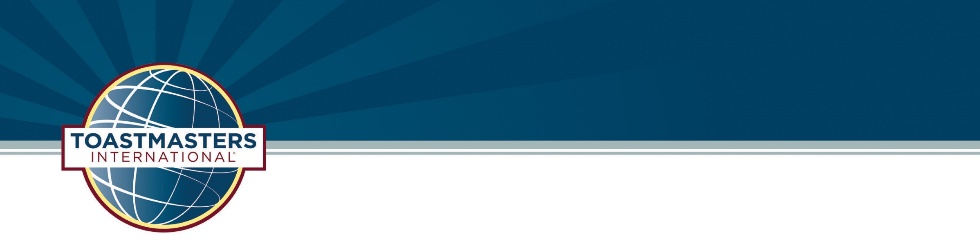 Welcome to@@@@@@ Toastmasters Club ########!The members and officers of @@@@@ Toastmasters thank you for visiting our growing club. If you haven’t already done so, please sign our guest book so that we may thank you individually for honoring us with your presence tonight.Like every other Toastmasters club, @@@@@ members seek to grow in the three critical skills of formal prepared speeches, impromptu speeches, and giving/receiving feedback. We also work to improve both our communication and leadership skills by closely following the Toastmasters educational program.We seek to focus on three specific areas:Developing a vibrant mentoring program and therefore developing the skills to effectively mentor othersHaving fun, creative meeting programs while maintaining a level of professionalism expected of a Toastmasters clubFacilitating the development of strong friendships among our members through regular fellowship events and any excuse for a party@@@@@ have FUN together, while learning and developing our communication and leadership skills. If you like the sound of that, please complete and submit the membership application in this guest packet and…“Get in the Game!”